Załącznik nr 3do regulaminu Ogólnopolskiego Zlotu Turystów Kolarzy na Ziemi Łowickiej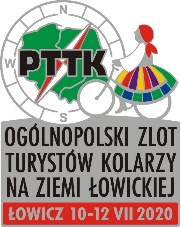 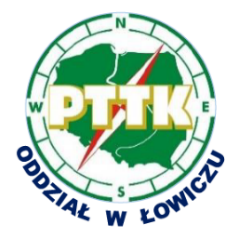 NR UCZESTNIKA …………………………………………………………………(wypełnia organizator)KARTA  ZGŁOSZENIAUczestnika Ogólnopolskiego Zlotu Turystów Kolarzy na Ziemi Łowickiej,odbywającego się w Łowiczu w dniach 10-12.07.2020 r.(wypełnić drukowanymi literami)Imię i nazwisko: …………………………………………………………………………………………………………………………………………..Adres zamieszkania: ……………………………………………………………………………………………………………………………………Telefon: …………………………………………………… Adres e-mail: …………………………………………………………………………..Nr legitymacji PTTK: ……………………………………………………………………………………………………………………………………Jestem członkiem klubu: …………………………………………………………………………………………………………………………….Niniejszym na podstawie art. 13 ust. 1 rozporządzenia Parlamentu Europejskiego i Rady (UE) 2016/679 z 27 kwietnia 2016 r. w sprawie ochrony osób fizycznych w związku z przetwarzaniem danych osobowych i w sprawie swobodnego przepływu takich danych oraz uchylenia dyrektywy 95/46/WE (ogólne rozporządzenie o ochronie danych) organizator informuje, że administratorem Pani/Pana danych osobowych jest Oddział PTTK z siedzibą w Łowiczu przy pl. Stary Rynek 3, wpisany do rejestru stowarzyszeń Krajowego Rejestru Sądowego pod numerem 0000118340 (dane kontaktowe: Tel. 513767511, pttklowicz@gmail.com). Termin zgłoszeń na Ogólnopolski Zlot Turystów Kolarzy na Ziemi Łowickiejupływa 15 maja 2020 r.Zgłoszenia należy przysyłać pocztą tradycyjną lub elektroniczną wraz z kopią lub skanem dowodu wpłaty na adres: PTTK Oddział w Łowiczu, Stary Rynek 3, 99-400 Łowicz lub e-mail: zlot.lowicz2020@gmail.comNa bieżąco będzie uzupełniana lista uczestników po wcześniejszym sprawdzeniu kompletności dokumentów,                  o kolejności będzie decydowała data otrzymania karty zgłoszenia.Miejsca noclegowe (zaznaczyć x wybrane noclegi):Zamówione świadczenia:Zamawiam bezpłatną koszulkę zlotową w rozmiarze (załącznik nr 4): ……………………………………………………Łączną opłatę w kwocie: …………………………………………………. zł wpłacono na rachunek nr: 49 1240 3347 1111 0000 2864 9285 z adnotacją w tytule: „Ogólnopolski Zlot Kolarski” oraz imię i nazwisko.Oświadczam, że akceptuję treść i postanowienia Regulaminu „Ogólnopolskiego Zlotu Turystów Kolarzy na Ziemi Łowickiej”.Wiem o obowiązku ubezpieczenia się OC i następstw nieszczęśliwych wypadków.Wyrażam zgodę na zbieranie, wykorzystanie i przetwarzanie informacji dotyczących danych osobowych przez PTTK Oddział w Łowiczu dla potrzeb organizacji Ogólnopolskiego Zlotu Turystów Kolarzy na Ziemi Łowickiej.Wyrażam zgodę na rozpowszechnienie mojego wizerunku w mediach, na stronach internetowych oraz portalach społecznościowych w celach informacyjnych, reklamowych, promocyjnych Ogólnopolskiego Zlotu Turystów Kolarzy na Ziemi Łowickiej.Zapoznałem/łam się z Klauzulą Informacyjną umieszczoną w Regulaminie Zlotu – załącznik nr 1 do regulaminu Zlotu i akceptuję jej postanowienia………………………………………………………..						……………………………………………(miejscowość, data)								(podpis uczestnika*)*W przypadku uczestnika niepełnoletniego, podpis składa rodzic lub prawny opiekun NoclegiCena za dobę/os(zł)Wybór miejsca i doby pobytu:Wybór miejsca i doby pobytu:Wybór miejsca i doby pobytu:Wybór miejsca i doby pobytu:Ilość noclegówRazem cena (zł)NoclegiCena za dobę/os(zł)09/10.VII10/11.VII11/12.VII12/13.VIIIlość noclegówRazem cena (zł)Baza nr 135,00Baza nr 235,00Pole namiotowe5,00Razem za noclegi (zł)Razem za noclegi (zł)Razem za noclegi (zł)Razem za noclegi (zł)Razem za noclegi (zł)Razem za noclegi (zł)Razem za noclegi (zł)WyszczególnienieKwota łączna (zł)WpisoweNoclegiRAZEM DO ZAPŁATY (ZŁ)